Поэтому высылаю детали подключения к FTP-серверу:

1.       Имя хоста: 185.98.84.142;

2.       Шифрование: Явное шифрование TLS/SSL;

3.       Имя пользователя:    Capella

4.       Пароль:    fhGY2jWT

5.       Файлы необходимо выгружать в директорию “Distributors/Capella”;




Пожелания вышестоящей организации : Напоминаю что нам необходимо ежедневно получать от Вас 2 файла (по продажам и остаткам) с данными за 92 предыдущих календарных дня с момента выгрузки на сервер.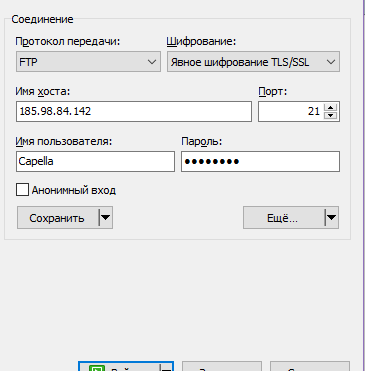 